Памятка для потребителей при приобретении парфюмерной продукции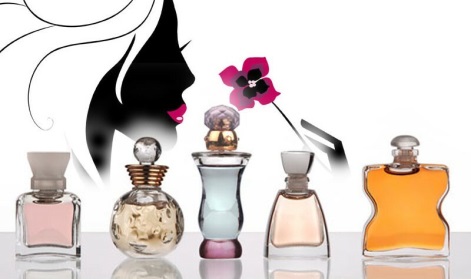 При принятии решения о приобретении парфюмерно-косметической продукции, прежде всего, рекомендуем обращать внимание на выбор места совершения покупки и информацию о хозяйствующем субъекте, предоставляемую самим продавцом (юридическим лицом или индивидуальным предпринимателем). Информация должна в доступной и наглядной форме быть доведена до потребителя и включать следующие сведения: продавец обязан довести до сведения покупателя фирменное наименование (наименование) своей организации, место ее нахождения (адрес) и режим работы, размещая указанную информацию на вывеске организации. Продавец - индивидуальный предприниматель должен предоставить покупателю информацию о государственной регистрации и наименовании зарегистрировавшего его органа. Указанная информация размещается в удобных для ознакомления покупателя местах. При продаже парфюмерной продукции продавец должен соблюдать требования Закона РФ от 07.02.1992 № 2300-1 «О защите прав потребителей» (далее – Закон о защите прав потребителей), Технического регламента Таможенного союза «О безопасности парфюмерно-косметической продукции» (далее – ТР ТС 009/2011) и Правил продажи отдельных видов товаров, утвержденных постановлением Правительства РФ от 31.12.2020 N 2463        Продавец парфюмерных товаров, помимо предоставления о реализуемом товаре в доступной и наглядной форме необходимой информации, обязан в том числе обеспечить покупателю возможность ознакомиться с запахом реализуемых духов, одеколонов, туалетных вод. При этом могут использоваться бумажные блоттеры, пропитанные душистой жидкостью лакмусовые бумажки, а также предоставляемые изготовителем образцы-тестеры. Если товар находится в целлофановой упаковке или обернут фирменной лентой, то потребителю при продаже должны   предложить проверить содержимое упаковки, сняв при этом целлофан или фирменную ленту. При желании покупателя, в его присутствии, проверку работы аэрозольной упаковки осуществляет сам продавец.       До подачи в торговый зал парфюмерно-косметическая продукция распаковывается, осматривается, проверяется качество по внешним признакам на наличие информации.                Парфюмерная продукция, соответствующая требованиям ТР ТС 009/2011, должна иметь соответствующую маркировку в том числе единым знаком обращения продукции на рынке государств - членов Таможенного Союза. Информация о товаре, размещенная на упаковке, этикетке изделия, открытке или листе-вкладыше, должна содержать следующие сведения о товаре: · наименование, название (при наличии) парфюмерной продукции и ее назначение; · наименование изготовителя и его местонахождение (юридический адрес, включая страну); · страна происхождения парфюмерной продукции (если страна, где расположено производство продукции, не совпадает с юридическим адресом изготовителя); · наименование и местонахождение организации (юридический адрес), уполномоченной изготовителем на принятие претензий от потребителя (уполномоченный представитель изготовителя или импортер), если изготовитель не принимает претензии сам на территории государства - члена ТС; · номинальное количество (объем или масса) продукции в потребительской таре, за исключением парфюмерной продукции номинальным объемом менее 5 мл, или ее пробника; · срок годности (дата изготовления (месяц, год) и срок годности (месяцев, лет), или надпись "годен до" (месяц, год) или "использовать до" (месяц, год); · описание условий хранения в случае, если эти условия отличаются от стандартных; · особые меры предосторожности при применении продукции (при необходимости); · номер партии или специальный код, позволяющие идентифицировать партию парфюмерной продукции; · сведения о способах применения парфюмерной продукции, отсутствие которых может привести к неправильному использованию потребителем парфюмерной продукции; · список ингредиентов/состав продукции (при этом, парфюмерную (ароматическую) композицию указывают как единый ингредиент без раскрытия ее состава).        Список ингредиентов может быть представлен либо на государственном языке, либо в соответствии с международной номенклатурой косметических ингредиентов (INCI) с использованием букв латинского алфавита.        Наименование изготовителя, местонахождения изготовителя и название продукции могут быть написаны с использованием букв латинского алфавита.        По требованию потребителя продавец обязан ознакомить его с товарно-сопроводительной документацией на товар, содержащей сведения об обязательном подтверждении соответствия товара требованиям законодательства о техническом регулировании (сертификат соответствия, его номер, срок его действия, орган, выдавший сертификат, или сведения о декларации о соответствии, в том числе ее регистрационный номер, срок ее действия, наименование лица, принявшего декларацию, и орган, ее зарегистрировавший). Эти документы должны быть заверены подписью и печатью поставщика или продавца (при наличии печати) с указанием его места нахождения (адреса) и телефона.   Обращаем внимание потребителей! Сведения о декларации о соответствии или о сертификате соответствия должны быть указаны в сопроводительной документации на продукцию. Отсутствие, вышеуказанных документов, а также отсутствие информации о товаре и изготовителе ставит под сомнение качество, безопасность и происхождение реализуемой парфюмерии.  Совершая выбор парфюмерии, необходимо проявлять осмотрительность в отношении потребительских свойств изделия, поскольку право на обмен товара надлежащего качества, предусмотренное ст. 25 Закона о защите прав потребителей, в соответствии с постановлением Правительства РФ от 31 декабря 2020 г. N 2463 на парфюмерно-косметические изделия не распространяется. Парфюмерно-косметическая продукция надлежащего качества, приобретенная в розничной сети, обмену и возврату не подлежит. Покупателю парфюмерной продукции необходимо знать, что вернуть такой товар в магазин можно только в том случае, если в нем есть недостатки, либо если при покупке не была предоставлена необходимая и достоверная информация о товаре.   	Недостаток товара - это несоответствие товара: · предусмотренным законом обязательным требованиям к такому товару; · условиям договора; · целям, для которых товар такого рода обычно используется; · целям, которые преследует при покупке товара потребитель (при условии, что он информировал об этом продавца); · образцу или его описанию, если товар продается по образцу или его описанию.   	В случае обнаружения недостатков в товаре потребитель в соответствии с требованиями ст. 18 Закона о защите прав потребителей вправе: · потребовать замены этого изделия на товар такой же марки (модели и (или) артикула); · потребовать замены этого изделия на такой же товар другой марки (модели, артикула) с соответствующим перерасчётом цены; · потребовать соразмерного уменьшения цены приобретенного товара; · отказаться от исполнения договора купли-продажи и потребовать возврата уплаченной за товар суммы. При этом покупатель вправе потребовать также полного возмещения убытков, причиненных ему вследствие продажи товара ненадлежащего качества.     Кроме того, следует обратить внимание, что вступило в силу Постановление Правительства РФ от 31.12.2019 № 1957 "Об утверждении Правил маркировки духов и туалетной воды средствами идентификации и особенностях внедрения государственной информационной системы мониторинга за оборотом товаров, подлежащих обязательной маркировке средствами идентификации, в отношении духов и туалетной воды», и с 01.10.2020 все хозяйствующие субъекты  вносят в информационную систему мониторинга сведения о маркировке парфюмерной продукции, а также о вводе парфюмерной продукции в оборот, ее обороте и выводе из оборота с помощью QR-кодов идентификации посредством системы «Честный знак», где движение товара отслеживается на всем пути — до покупателя.